Знаменательные даты - 2014 год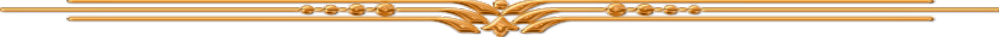 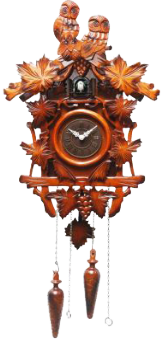 Международные десятилетия:2003–2012 гг. – Десятилетие грамотности ООН: образование для всех;
2005–2014 гг. – Десятилетие образования в интересах устойчивого развития ООН;
2005–2014 гг. – Второе Международное десятилетие коренных народов мира;
2005–2015 гг. – Международное десятилетие действий «Вода для жизни».
2012-2013 год – год Германии в России и год России в Германии (с июня 2012 г. по июнь 2013 г. под девизом «Германия и Россия – вместе создавать будущее»)Под эгидой ООН 
2014 - 2024 - Десятилетие устойчивой энергетики для всех
2011 - 2020 гг. - Десятилетие биоразнообразия Организации Объединенных Наций
2011–2020 гг. – Десятилетие действий за безопасность дорожного движения 
2010–2020 гг. – Десятилетие Организации Объединенных Наций, посвященное пустыням и борьбе с опустыниванием 
2008–2017 гг. – Второе Десятилетие Организации Объединенных Наций по борьбе за ликвидацию нищеты 
2006–2016 гг. – Десятилетие реабилитации и устойчивого развития пострадавших регионов (третье десятилетие после Чернобыля) 
2005–2015 гг. – Международное десятилетие действий «Вода для жизни» 
2005–2014 гг. – Второе Международное десятилетие коренных народов мира 
2005 - 2014 гг. – Десятилетие образования в интересах устойчивого развития ООН

2014 год:
Международный год малых островных развивающихся государств
Международный год кристаллографии
Международный год семейных фермерских хозяйств
2014 год - 20-я годовщина Международного года семьи

ЮНЕСКО
2014 год объявлен ЮНЕСКО Международным годом кристаллографии. 
Кристаллография - одна из главных фундаментальных наук о Земле, ее веществе. Кристаллографические знания необходимы специалистам многих направлений: геологам, химикам, физикам – всем тем, кто имеет дело с кристаллическим веществом. Особенно необходимы кристаллографические знания минералогам, геохимикам, петрографам, специалистам по выращиванию кристаллов с определенными физическими свойствами. Во всем мире кристаллографические знания приобретают все большее значение. Практически все научные и технические достижения последнего времени непосредственно связаны с кристаллографией. 
2014 год в России 
2014 год - Год культуры в России. Указ о проведении Года культуры в России
2014 год - Года российской культуры в Великобритании и Северной Ирландии и Год британской культуры в России. Распоряжение о проведении Года российской культуры в Великобритании и Года британской культуры в России 
2014 год - год проведения XXII зимних Олимпийских игр в г. Сочи 
2014 год - Год туризма в Содружестве Независимых Государств 

Некоторые юбилейные даты 2014 года:
760 лет со времени рождения итальянского путешественника Марко Поло (1254г.)
700 лет со времени рождения преподобного Сергия Радонежского (1314 г.  – 1392 г.), основателя Троице-Сергиевой лавры
615 лет со времени рождения немецкого изобретателя книгопечатания Иоганна Гутенберга (1399г.)
560 лет со времени рождения итальянского мореплавателя Америго Веспуччи (1454г.)
545 лет со времени рождения португальского мореплавателя Васко да Гама (1469г.)
520 лет со времени рождения французского писателя эпохи Ренессанса Франсуа Рабле (1494г.)
500 лет со времени присоединения Смоленска к Москве (1514 г.). 1150-летие первого письменного упоминания города Смоленска (863 г.).
450 лет назад вышла в свет первая русская печатная датированная книга "Апостол", 
изданная Иваном Фёдоровым и Петром Мстиславцем (1564г.)
450 лет со времени рождения английского поэта и драматурга У. Шекспира (1564г.)
440 лет назад вышла в свет "Азбука" Ивана Фёдорова - печатная книга для обучения письму и чтению (1574г.)
365 лет со времени принятия Соборного Уложения, первогопечатного Кодекса законов Русского государства (1649г.)
345 лет со времени начала походов Е. П. Хабарова в Приамурье (1649-1653гг.)
320 лет со времени выхода в свет "Лицевого букваря" Кариона Истомина (1694г.)
300 лет со времени победы русского флота под командованием Петра  Первого над шведами у мыса Гангут (1714г.)
300 лет со времени основания Кунсткамеры (1714г.)
300 лет со времени основания библиотеки Российской Академии наук (1714г.)
270 лет со времени рождения русского флотоводца Ф. Ф. Ушакова (1744г.)
260 лет со времени рождения русского скульптора, автора памятника Минину и Пожарскому И.П. Мартоса (1754г.)
255 лет со дня рождения русского святого, чудотворца Серафима Саровского (Прохор Мошнин) (1754г.)
250 лет со времени основания в Санкт-Петербурге Государственного Эрмитажа (1764г.)
250 лет со времени открытия Смольного института благородных девиц в Санкт-Петербурге (1764г.)
230 лет со времени начала строительства Дома Пашкова (сейчас - здание Росийской государственной библиотеки, 1784г.)200 лет со времени рождения русского поэта и драматурга М. Ю. Лермонтова (1814-1841г.)
200 лет со дня рождения украинского писателя и художника Т. Г. Шевченко (1814-1861г.)
200 лет со времени основания библиотеки Московской духовной академии (1814г.)
215 лет подвигу русских войск под командованием А. В. Суворова в Швейцарском походе через Альпы (1799 г.)
150 лет назад вышла в свет учебная книга для детей К. Д. Ушинского "Родное слово" (1864г.)
125 лет петербургскому издательству Брокгауза и Ефрона, выпустившему в свет Энциклопедический словарь - универсальную энциклопедию на русском языке
95 лет со времени основания литературно-художественного объединения "Окна Роста" (1919г.)
90 лет со времени создания Палехской артели древней живописи (1924г.)
80 лет со дня рождения советского лётчика-космонавта Юрия Гагарина (1934-1968г.)
70 лет со времени снятия блокады Ленинграда (1944г.)
Знаменательные даты 2014 года по месяцамЯнварь
360 лет назад произошло воссоединение Украины с Россией (1654г.)
90 лет первой Конституции СССР (1924г.)
В январе исполняется: 
1 января – Новогодний праздник 
1 января - 95 лет со дня рождения русского писателя Д.А. Гранина (1919г.)
4 января - 180 лет со дня рождения русского художника В.Г. Перова (1834-1882г.)
7 января – Православный праздник Рождество Христово 
8 - 18 января – Святки. Псковские колядки. 
8 января – День детского кино (с 1998г.) 
13 января – День российской печати 
19 января – Православный праздник – Крещение Господне 
22 января - 110 лет со дня рождения писателя и публициста А.П. Гайдара (1904-1941г.)
25 января - День российского студенчества (Татьянин день)
25 января - 255 лет со дня рождения шотландского поэта Р. Бернса (1759-1796г.)
27 января – День воинской славы России. Снятие блокады г. Ленинграда (1944 г.) - 70-летие.
27 января - 135 лет со дня рождения писателя и очеркиста П.П. Бажова (1879-1950г.)
  
Февраль
290 лет со времени основания Российской Академии наук (1724г.)
195 лет со времени основания Петербургского университета (1819г.)
150 лет со времени основания Московского зоологического парка (1864г.)
25 лет выводу советских войск из республики Афганистан (1989г.)
В феврале исполняется: 
2 февраля – День воинской славы России. Разгром советскими войсками немецко-фашистских войск в Сталинградской битве (1943г.) 
- 110 лет со дня рождения советского лётчика В.П. Чкалова (1904-1938г.)
- 185 лет со дня рождения немецкого зоолога А.Э. Брема (1829-1884г.)
3 февраля - День борьбы с ненормативной лексикой
8 февраля – День российской науки 
– День памяти юного героя-антифашиста 
– День памяти А. С. Пушкина (1799-1837), 177 лет со дня смерти 
- 180 лет со дня рождения русского учёного Д.И. Менделеева (1834-1907г.)
12 февраля - 205 лет со дня рождения английского естествоиспытателя Ч. Дарвина (1809-1882г.)
13 февраля - 245 лет со дня рождения писателя и драматурга И.А. Крылова (1769-1844г.)
14 февраля – День святого Валентина. День всех влюбленных 
15 февраля - 450 лет со дня рождения итальянского учёного Галилео Галилея (1564-1642г.)
21 февраля – Международный день родного языка (с 1999г.) 
23 февраля - 2 марта - Широкая Масленица
23 февраля – День защитника Отечества. День воинской славы России. День победы Красной Армии над кайзеровскими войсками (1918г.) 


Март
23 февраля - 2 марта - Широкая Масленица
205 лет назад вышла первая книга басен И.А. Крылова
90 лет со времени выхода первого журнала для детей "Пионер" (1924г.)
70 лет со времени учреждения орденов Ушакова и Нахимова (1944г.)
20 лет со времени учреждения российских орденов и медалей - ордена Мужества, медали "За отвагу" и др; наградного знака - "За заслуги перед Отечеством" (4 степени), (1994г.)
450 лет со времени издания "Апостола" Ивана Фёдорова и Петра Мстиславца (1564г.)
В марте исполняется: 
- 1 марта - День памяти воинов-десантников 6-ой парашютно-десантной роты 104 полка Псковской дивизии ВДВ, героически погибших в Аргунском ущелье 1 марта 2000 года. (с 31.01.2013г.)
1 марта – Всемирный день кошек 
3 марта – Всемирный день писателя 
- 180 лет со дня рождения русского предпринимателя и собирателя живописи С.М. Третьякова (1834-1892г.)
- 115 лет со дня рождения русского писателя, автора сказки "Три толстяка" Ю. К. Олеши (1899-1960г.)
8 марта – Международный женский день 
9 марта - 80 лет со дня рождения советского лётчика-космонавта Юрия Гагарина (1934-1968г.)
- 200 лет со дня рождения украинского писателя и художника Т. Г. Шевченко (1814-1861г.)
14 марта - День православной книги
- - 135 лет со дня рождения немецкого физика Альберта Эйнштейна (1879-1955г.)
15 марта - 90 лет со дня рождения русского писателя Ю. В. Бондарева (1924г.)
16 марта - 155 лет со дня рождения изобретателя радио русского ученого А.С. Попова (1859-1906г.)
- 130 лет со дня рождения русского писателя-фантаста А. Р. Беляева (1884-1942г.)
18 марта - 170 лет со дня рождения русского композитора Н. А. Римского-Корсакова (1844-1908г.)
19 марта - 385 лет со дня рождения русского царя Алексея Михайловича (1629-1676г.)
20 марта – Международный день счастья (по решению ООН от 29 июня 2012 года) 
21 марта – Всемирный день поэзии (с 1999 г.) 
21 марта - Международный день кукольника
- 175 лет со дня рождения русского композитора М. П. Мусоргского (1839-1881г.)
25 марта – День работника культуры 
- 535 лет со дня рождения великого князя Московского Василия III Ивановича (1479-1533г.)
27 марта – Международный день театра 
28 марта - 270 лет со дня рождения русского общественного деятеля П. Р. Дашковой (1744-1810г.)

Апрель
105 лет со времени открытия памятника Н. В. Гоголя в Москве (1909г.)
80 лет со времени учреждения звания Героя Советского Союза (1934г.)
В апреле исполняется: 
1 апреля – День смеха 
- 205 лет со дня рождения русского писателя Н. В. Гоголя (1809-1852г.)
2 апреля – День единения народов 
– Международный день детской книги 
7 апреля – Всемирный день здоровья 
12 апреля – Всемирный день авиации и космонавтики 
18 апреля – День воинской славы России. День победы русских воинов князя Александра Невского над немецкими рыцарями в битве на Чудском озере (Ледовое побоище, 1242г.) 
- 175 лет со дня рождения русского географа Н. М. Пржевальского (1839-1888г.)
14 апреля - 270 лет со дня рождения русского драматурга Д. И. Фонвизина (1744-1792)
15 апреля - 330 лет со дня рождения русской императрицы Екатерины I 
16 апреля - 170 лет со дня рождения французского писателя А. Франса (1844-1924г.)
- 125 лет со дня рождения американского актёра и режиссера Ч. Чаплина (1889-1977г.)
20 апреля - Национальный день донора 
20 апреля - Православная Пасха. Воскресение Христово.
21 апреля - День местного самоуправления.
23 апреля – Всемирный день книги и защиты авторского права
- 450 лет со дня рождения английского поэта и драматурга У. Шекспира (1564-1616г.)
24 апреля – Международный день солидарности молодежи 
27 апреля – Всемирный День породненных городов (последнее воскресенье апреля) 
29 апреля – Международный день танца 

Май
310 лет со времени основания крепости Кронштадт (1704г.)
150 лет назад в Москве открылся первый в России зоологический сад (1864г.)
90 лет назад вышел в свет первый номер журнала "Октябрь" (1924г.)
90 лет назад вышел в свет детский журнал "Мурзилка" (1924г.)
В мае исполняется: 
1 мая – День весны и труда 
- 155 лет со дня рождения английского писателя Дж. К. Джерома (1859-1927)
- 90 лет со дня рождения писателя В. П. Астафьева (1924-2001г.)
3 мая – День Солнца 
3 мая – Всемирный день свободы печати 
3 мая - 545 лет со дня рождения итальянского политического мыслителя и писателя Н. Макиавелли (1469-1527г.)
8 мая – Всемирный день Красного Креста и Красного Полумесяца 
9 мая – День воинской славы России. День Победы в Великой Отечественной войне 1941-1945 гг. 
- 110 лет со дня рождения испанского художника С. Дали (1904-1989г.)
15 мая – Международный день семьи (с 1994г.) 
18 мая – Международный день музеев 
20 мая - 215 лет со дня рождения французского писателя О. де Бальзака (1799-1850г.)
22 мая - 155 лет со дня рождения английского писателя А. Конан Дойла (1859-1930г.)
24 мая – День славянской письменности и культуры 
27 мая – Общероссийский день библиотек 

Июнь
210 лет со времени начала русско-персидской войны (1804-1813г.)
120 лет со времени основания Международного олимпийского комитета (1894г.)
95 лет Версальскому мирному договору (1919г.)
85 лет со времени "Библиотечного похода" - акции, направленной на подъем народной грамотности (1929г.)
70 лет со времени начала стратегической операции "Багратион" против фашистских захватчиков (1944г.)
В июне исполняется: 
1 июня - Всемирный день родителей. Провозглашен резолюцией 66/292 Генеральной Ассамблеи ООН в 2012 году, этот День ежегодно отмечается в честь родителей во всем мире. 
1 июня – Международный день защиты детей 
- 210 лет со дня рождения русского композитора М.И. Глинки (1804-1857г.)
4/5 июня - 415 лет со дня рождения испанского живописца Диего Веласкеса (1599-1660г.)
6 июня – Пушкинский день России. 215 лет со дня рождения русского поэта и писателя А.С. Пушкина (1799-1837г.)
– День русского языка (Отмечается ООН) 
8 июня – День социального работника 
9 июня – Международный день друзей (неофициальный) 
12 июня – День России 
22 июня – День памяти и скорби , 73 года со дня начала Великой Отечественной войны и обороны Брестской крепости (1941) 
23 июня – Международный Олимпийский день 
26 июня – Международный день борьбы с наркоманией 
27 июня – День молодежи 

Июль
305 лет победе русской армии в Потавской битве - решающем сражении в Северной войне (1700-1721г.)
225 лет со времени начала Великой французской революции (1789-1794г.)
90 лет первому библиотечному съезду РСФСР (1924г.)
70 лет со времени учреждения ордена "Мать-героиня" (1944г.)
В июле исполняется: 
8 июля – Всероссийский день семьи, любви и верности 
10 июля - День воинской славы. Победа русской армии под командованием Петра I над шведами в Полтавском сражении (1709г.)
20 июля – Международный день шахмат 
- 710 лет итальянскому поэту и гуманисту Ф. Петрарке (1304-1374г.)
21 июля - 115 лет со дня рождения американского писателя Э. Хемингуэя (1899-1961г.)
24 июля – День Равноапостольной Святой Великой княгини Ольги Российской
27 июля – День памяти М.Ю. Лермонтова (1814-1841), 173 года со дня смерти писателя 

Август
100 лет со времени начала Первой мировой войны (1914-1918г.)
100 лет журналу "Литература в школе" (1914г.)
75 лет со времени открытия Всесоюзной сельскохозяйственной выставки (1939г.), в 1958г. переименованной в ВДНХ
В августе исполняется:
5 августа -  170 лет со дня рождения русского художника И. Е. Репина (1844-1930г.)
9 августа – День воинской славы России. Первая в российской истории победа русского флота под командованием Петра I над шведами у мыса Гангут (1714г.) - 300-летие
– Международный день коренных народов мира 
12 августа – Международный день молодежи 
22 августа – День государственного флага РФ 
23 августа – День воинской славы России. Разгром советскими войсками немецко-фашистских войск в Курской битве (1943г.) 
27 августа – День российского кино (с 1980г.) 
28 августа - 265 лет со дня рождения немецкого писателя И. В. Гёте (1749-1832г.)
31 августа - 265 лет со дня рождения писателя А. Н. Радищева (1749-1802г.)

Сентябрь
180 лет со дня открытия Александровской колонны в Петербурге (1834г.)
160 лет началу обороны Севастополя (25.09.1854-08.09.1855г.) - защиты русскими войсками Севастопольской крепости во время Крымской войны 
150 лет первому Интернационалу - международному товариществу рабочих (1864г.)
105 лет со дня открытия памятника Ивану Фёдорову в Москве (1909г.)
75 лет со времени начала Второй мировой войны (1939-1945г.)
В сентябре исполняется:
1 сентября – День знаний
2 сентября – День воинской славы России – День окончания Второй мировой войны 
8 сентября – День воинской славы России. Бородинское сражение русской армии под командованием М.И. Кутузова с французской армией (1812г.) 
– Международный день распространения грамотности 
11 сентября – День воинской славы России. Победа русской эскадры под командованием Ф.Ф. Ушакова над турецкой эскадрой у мыса Тендра (1790г.) 
12 сентября – День памяти святого благоверного князя Александра Невского 
15 сентября - 225 лет со дня рождения американского писателя Дж.Ф. Купера (1789-1851г.)
21 сентября – Победа русских полков во главе с великим князем Дмитрием Донским над монголо-татарскими войсками в Куликовской битве (1380г.) 
– Международный день мира (с 2002г.) 
22 сентября – Всемирный День без автомобилей 
27 сентября – Всемирный день туризма 

Октябрь
900 лет со времени смерти русского летописца Нестора (1114г.)
190 лет со времени открытия Государственного академического Малого театра России (1824г.)
125 лет со времени основания русского библиографического общества (1889г.)
80 лет назад была проведена Всесоюзная перепись библиотек (1934г.)
80 лет первому номеру журнала "Наука и жизнь" (1934г.)
75 лет со времени выхода в свет книги А.Волкова "Волшебник Изумрудного города" (1939г.)
40 лет Всесоюзному добровольному обществу любителей книги (1974г.)
В октябре исполняется: 
1 октября – Международный день пожилых людей 
– Международный день музыки 
5 октября – Международный день учителя 
6 октября - 100 лет со дня рождения норвежского путешественника Тура Хейердала (1914-2002г.)
9 октября – Всемирный день почты 
- 140 лет со дня рождения русского художника и философа Н. К. Рериха (1874-1947г.)
14 октября - Покров Пресвятой Богородицы
15 октября -  200 лет со дня рождения русского поэта и драматурга М. Ю. Лермонтова (1814-1841г.)
19 октября – День Царскосельского лицея 
24 октября – Международный день Организации Объединенных Наций 
28 октября - 545 лет со дня рождения нидерландского философа и писателя Э. Роттердамского (1469-1536г.)

Ноябрь
245 лет со времени учреждения ордена Святого Георгия (1769г.)
145 лет со времени открытия Суэцкого канала (1869г.)
105 лет со времени создания беспроволочного телеграфа (1909г.)
85 лет со времени открытия Московского планетария (1929г.)
75 лет со времени начала советско-финляндской войны 
В ноябре исполняется: 
4 ноября – День народного единства. День освобождения Москвы силами народного ополчения под руководством Кузьмы Минина и Дмитрия Пожарского от польских интервентов (1612 год). 
Победа, сохранившая святую Русь 
7 ноября – День Октябрьской революции (1917г.). 
День проведения военного парада на Красной площади в городе Москве в ознаменование двадцать четвертой годовщины Великой Октябрьской социалистической революции (1941 год)
13 ноября – Международный день слепых
16 ноября - Международный день толерантности
17 ноября – Международный день студентов 
20 ноября – Всемирный день ребенка 
24 ноября - 285 лет со дня рождения русского полководца А. В. Суворова (1729-1800г.)
26 ноября – Всемирный день информации 
30 ноября - День матери России

Декабрь
315 лет со времени учреждения Андреевского флага (1699г.)
315 лет введению в России летоисчисления от Рождества Христова (1699г.)
55 лет со времени заключения договора о мирном использовании Антарктиды (1959г.)
В декабре исполняется: 
1 декабря - День воинской славы. 
День победы русской эскадры под командованием П. С. Нахимова над турецкой эскадрой у мыса Синоп (1853г.)
– Всемирный день борьбы со СПИДом 
3 декабря – Международный день инвалидов 
5 декабря – День начала контрнаступления советских войск против немецко-фашистских войск в битве под Москвой (1941г.)
10 декабря – День прав человека 
11 декабря - День памяти журналистов, погибших при исполнении профессиональных обязанностей
12 декабря - День Конституции РФ 
24 декабря – День воинской славы.
День взятия турецкой крепости Измаил русскими войсками под командованием А. В. Суворова (1790 год)
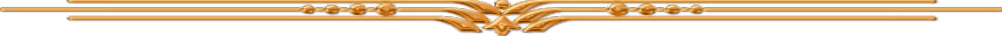 Календарь знаменательных дат на 2014 год Нижегородской области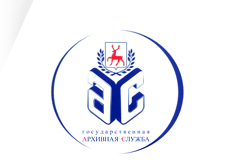 